Centro de Investigación y Prevención de Accidentes Aeronáuticos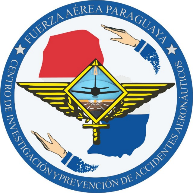 RELATORIO DE PREVENCIÓN – RELPREVDATOS GENERALES DE LA OCURRENCIALOCAL: 											FECHA:								HORA:PERSONA(S) Y/O AERONAVE(S) INVOLUCRADAS(S):SITUACIÓN OBSERVADA:                     ____________________________			RELATOR (OPCIONAL)			E-MAIL/TELÉFONO PARA CONTACTO______________________________________________________	 ANÁLISIS DEL PELIGRO:EVALUACIÓN DEL RIESGO:			 RECOMENDACIONES DE SEGURIDAD:____________________________												FIRMADESTINATARIO:DE: ______________________					PARA: ______________________	DIRECTIVA DEL COMANDANTE:____________________________												FIRMA